П О С Т А Н О В Л Е Н И Е	В соответствии с Решением Городской Думы Петропавловск-Камчатского городского округа от 31.10.2013 № 145-нд «О наградах и почетных званиях Петропавловск-Камчатского городского округа»,     Постановлением Главы Петропавловск-Камчатского городского округа от 31.10.2013 № 165 «О представительских расходах и расходах, связанных с приобретением подарочной и сувенирной продукции в Городской Думе Петропавловск-Камчатского городского округа»,       ПОСТАНОВЛЯЮ:за активную гражданскую позицию, высокую степень социальной ответственности и заслуги в общественной деятельности наградить Почетной грамотой Главы Петропавловск-Камчатского городского округа (в рамке) граждан Петропавловск-Камчатского городского округа: ГлаваПетропавловск-Камчатскогогородского округа                                                                           К.Г. Слыщенко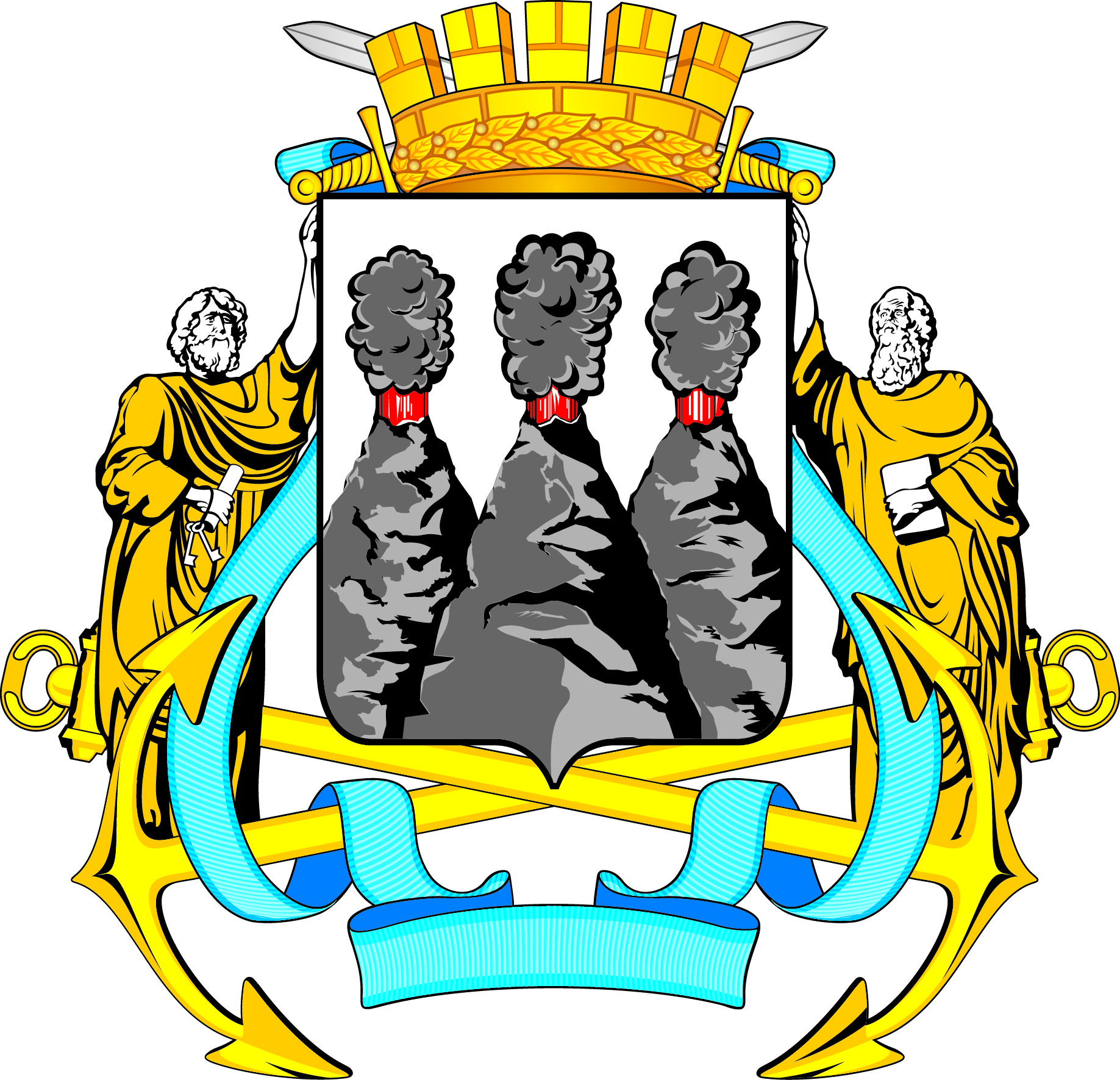 ГЛАВАПЕТРОПАВЛОВСК-КАМЧАТСКОГОГОРОДСКОГО ОКРУГАот 23.12.2015  №  175О награждении Почетной грамотой Главы Петропавловск-Камчатского городского округа граждан Петропавловск-Камчатского городского округа Алексееву Людмилу Алексеевну- жителя 1 округа города Петропавловска-Камчатского;Карпову Маргариту Ивановну- жителя 1 округа города Петропавловска-Камчатского;Цукова Дениса Викторовича- жителя 1 округа города Петропавловска-Камчатского;Шахову Ольгу Владимировну- жителя 1 округа города Петропавловска-Камчатского.